Tisztelt Elnökségi Tagok, Meghívottak!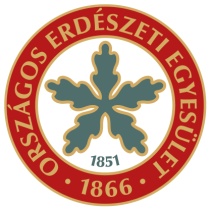 Az Országos Erdészeti Egyesület 2016. október 7-én, pénteken, 10.00 órai kezdettel tartja soron következő elnökségi ülését Budapesten, az Erdészeti Információs Központban (1021 Budapest, Budakeszi út 91.), melyre tisztelettel meghívlak. Elnökségi ülés napirend:Országos Erdészeti Egyesület pénzügyi helyzeteElőadó: Zambó Péter elnök, Bak Julianna EB elnökEgyesületi termékek értékesítéseElőadó: Lomniczi Gergely főtitkár, Nagy László főszerkesztőA Jubileumi Év záró rendezvényeElőadó: Zambó Péter elnök, Lomniczi Gergely főtitkárA Díj Bizottság tagságának változásával kapcsolatos kérdésekElőadó: Zambó Péter elnök2017. évi Vándorgyűlés szervezésének kérdései Előadó: Lomniczi Gergely főtitkárEgyebekElőadó: Zambó Péter elnökKérem szíves részvételedet az elnökségi ülésen! A részvételről visszajelzést Udvardi Annamária részére a titkarsag@oee.hu címre vagy a 06 20 7767 491-es telefonszámra kérek 2016. október 6-ig.Budapest, 2016. október 4.Jó szerencsét! Üdv az erdésznek!Zambó Péter, elnök